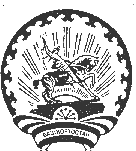         КАРАР                                                                        РЕШЕНИЕ«25 » ноябрь  2022 й.                   № 160-а             « 25 » ноября  2022г.Об участии сельского поселения Верхнебишиндинский сельсовет муниципального района Туймазинский район Республики Башкортостан в конкурсном отборе проектов развития общественной инфраструктуры, основанных на местных инициативахВ соответствии с Постановлением Правительства Республики Башкортостан от 19 апреля 2017 года № 168 «О реализации на территории Республики Башкортостан проектов развития общественной инфраструктуры, основанных на местных инициативах», Совет сельского поселения Верхнебишиндинский сельсовет муниципального района Туймазинский район Республики БашкортостанР Е Ш И Л: Сельскому поселению Верхнебишиндинский сельсовет муниципального района Туймазинский район Республики Башкортостан принять участие в конкурсном отборе проектов развития общественной инфраструктуры, основанных  на  местных инициативах.Инициативной группе подготовить и направить необходимый пакет документов для участия в Программе поддержки местных инициатив. Настоящее решение обнародовать в здании Администрации сельского поселения Верхнебишиндинский сельсовет муниципального района Туймазинский район Республики Башкортостан и разместить на сайте Администрации сельского поселения Верхнебишиндинский сельсовет муниципального района Туймазинский район Республики Башкортостан w.w.w.verh-bish.ru.Глава сельского поселения Верхнебишиндинский сельсовет муниципального района Туймазинский район  Республики Башкортостан                                             Р.А.Миннуллин